ПАМЯТКА ПРИ ПОДГОТОВКЕ К ХЕЛИК-ТЕСТУ 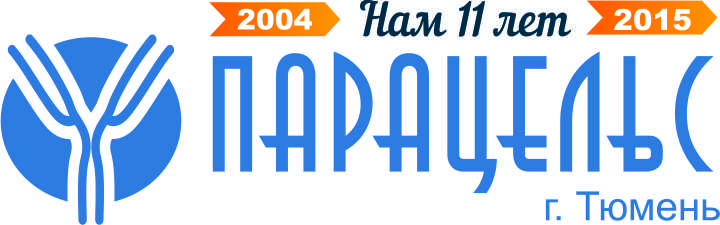 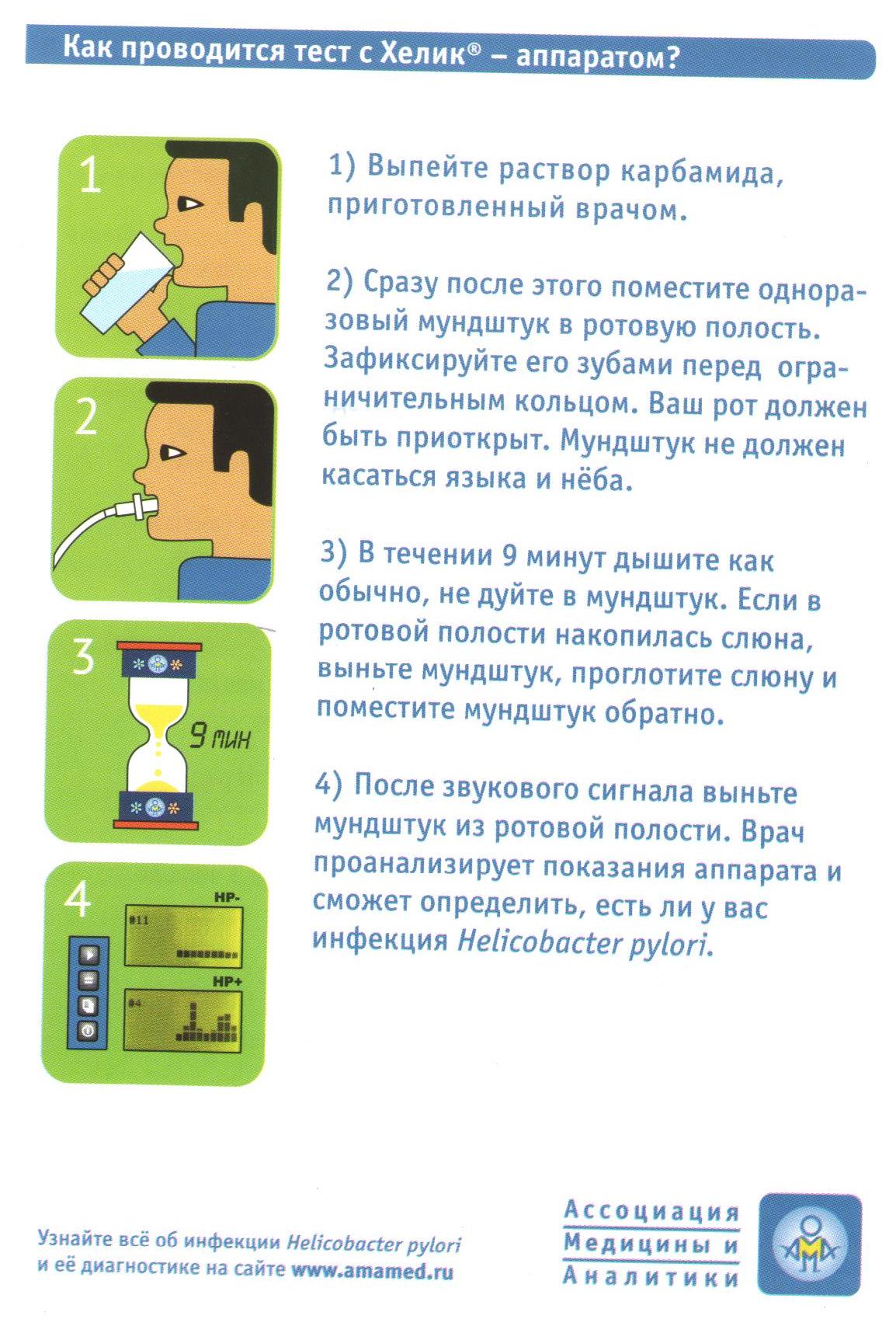 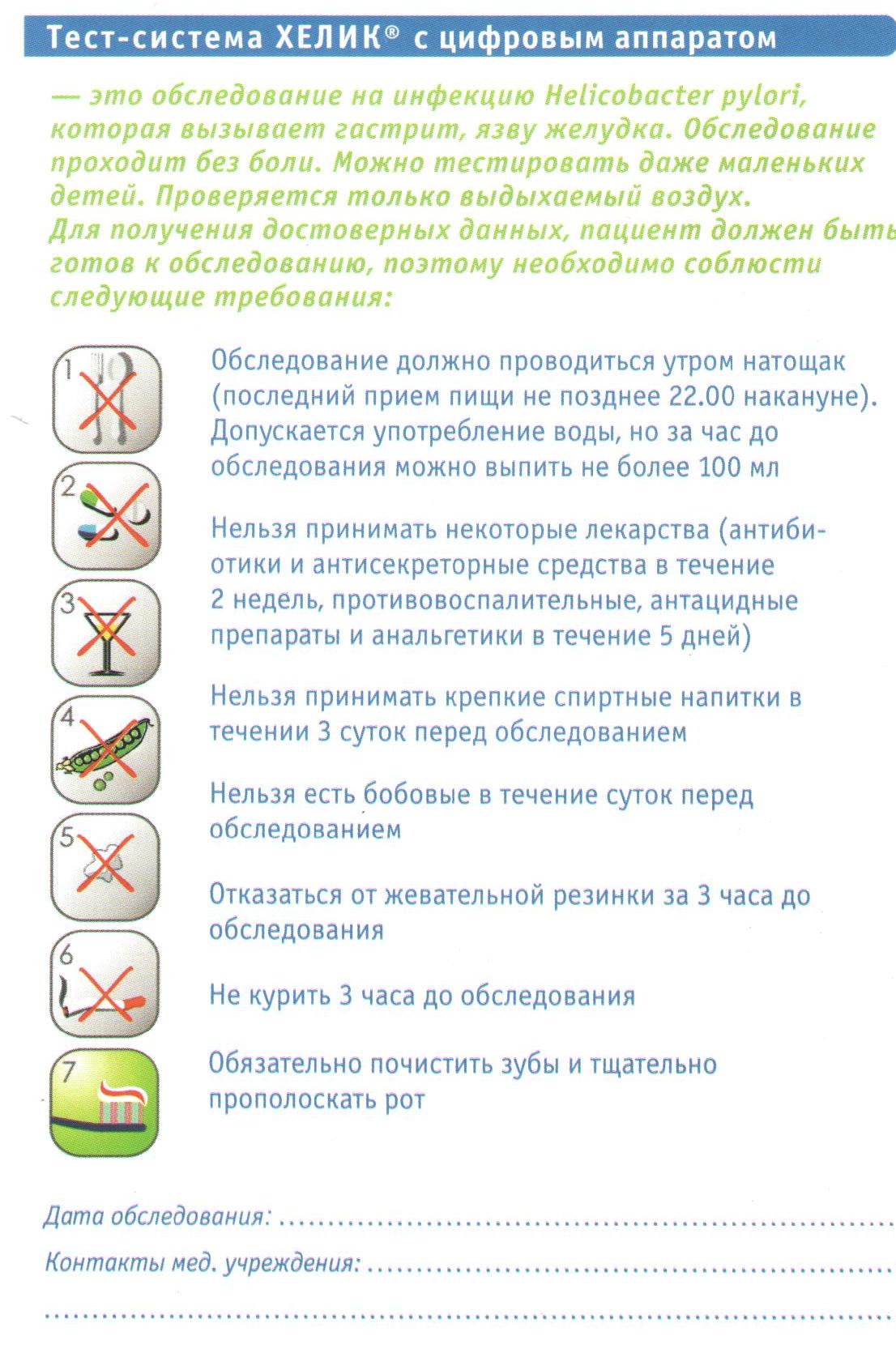 